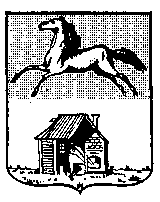 КЕМЕРОВСКАЯ ОБЛАСТЬНОВОКУЗНЕЦКИЙ ГОРОДСКОЙ ОКРУГАДМИНИСТРАЦИЯ ГОРОДА НОВОКУЗНЕЦКАРАСПОРЯЖЕНИЕот  29.04.2016   №   743   О подготовке проекта о внесении   изменений в Правила землепользования и застройки города НовокузнецкаВ соответствии со статьями 31-33 Градостроительного кодекса Российской Федерации, Федеральным законом от 06.10.2003 №131-ФЗ «Об общих принципах организации местного самоуправления в Российской Федерации», на основании заключения Комиссии по подготовке проекта Правил землепользования и застройки города Новокузнецка от 14.04.2016, в целях реализации Правил землепользования и застройки города Новокузнецка, утвержденных решением Новокузнецкого городского Совета народных депутатов от 31.01.2012 №1/6 «Об утверждении Правил землепользования и застройки города Новокузнецка», руководствуясь статьями 39, 40 Устава Новокузнецкого городского округа:1. Комитету градостроительства и земельных ресурсов администрации города Новокузнецка (А.В. Токарев) подготовить проект о внесении изменений в Правила землепользования и застройки города Новокузнецка по заявлениям физических и юридических лиц в соответствии с рекомендациями, содержащимися в заключении Комиссии по подготовке проекта Правил землепользования и застройки города Новокузнецка от 14.04.2016, в порядке, предусмотренном статьей 7 Правил землепользования и застройки города Новокузнецка, утвержденных решением Новокузнецкого городского Совета народных депутатов от 31.01.2012 №1/6 «Об утверждении Правил землепользования и застройки города Новокузнецка». 2. Установить  срок подготовки проекта о внесении изменений в Правила землепользования и застройки города Новокузнецка – в течение тридцати дней с момента публикации настоящего распоряжения.3. Отделу по работе со средствами массовой информации администрации города Новокузнецка (И.Н. Лихоткина) опубликовать  настоящее  распоряжение в городской газете «Новокузнецк».4. Комитету градостроительства и земельных ресурсов администрации города Новокузнецка (А.В. Токарев) разместить настоящее распоряжение на официальном сайте администрации города Новокузнецка.5. Контроль за исполнением настоящего распоряжения возложить на председателя  Комиссии  по  подготовке  проекта  Правил  землепользования  и  застройки города Новокузнецка, Первого заместителя Главы города                         (Е.А. Бедарев). Глава города									С.Н. КузнецовВнесено:     ______________              _______________                      А.В. Токарев                 (дата подписания)                  (подпись)Согласовано:____________________   	 _____________    __________              Е.А. Бедарев(дата получения документа)(дата подписания)  (подпись)____________________   	  _____________    __________        В.В. Солоненко(дата получения документа)(дата подписания)  (подпись)____________________   	  _____________    __________              Е.Г. Гузеева(дата получения документа)(дата подписания)  (подпись)____________________   	  _____________    __________          О.А. Масюков(дата получения документа)(дата подписания)  (подпись)Разослано: в дело, в Комитет градостроительства и земельных ресурсов администрации города (2 экз.), в администрации районов города Новокузнецка, в отдел по работе со СМИ.